Al  Servizio Politiche Agroalimentari della Regione MarcheP.F. “Sviluppo delle aree rurali, qualità delle produzioni e SDA di Macerata”Via Tiziano, 44       60125    AnconaPEC: regione.marche.decentratoagrimc@emarche.itOggetto: Richiesta di iscrizione di prodotti/servizi nel “Registro QM”Il Sottoscritto _____________ in qualità di legale rappresentante del ___________________con sede legale in Via _________ Città _________ Tel. _______ Fax. ____ e – mail________.CHIEDEdi poter iscrivere i seguenti prodotti/servizi:prodotto _____________ 			servizio __________________prodotto _____________			servizio __________________nel “Registro QM”.A tal fine:dichiara che i prodotti/servizi rientrano nella classe/i __________________________________ , (*)allega il questionario informativo come richiesto dalla procedura PQ/QM/02,dichiara di voler procedere direttamente alla stesura del/dei relativo/i disciplinare/i conformemente a quanto indicato nelle linee guida,oppurechiede alla PF che, in caso di accoglimento della presente richiesta di iscrizione, provveda anche ad avviare la procedura per la predisposizione del/dei disciplinare/i,altro: _____________________ (specificare documenti).											Firma										________________Allegato alla richiesta di iscrizione di prodotti/servizi nel “Registro QM”: QUESTIONARIO INFORMATIVO(*) I prodotti devono essere compresi in una delle seguenti classi:classe 29 (carne, pesce, pollame e selvaggina; frutta e ortaggi conservati, essiccati e cotti; marmellate, composte; uova, latte e prodotti derivati dal latte; oli e grassi commestibili; conserve);classe 30 (caffè, tè, cacao, zucchero, riso, succedanei del caffè; farine e preparati fatti di cereali, pane, pasticceria e confetteria, gelati; miele,  lievito, senape; aceto);classe 31 (prodotti agricoli, orticoli, forestali e granaglie, non compresi in altre classi; animali vivi; frutta e ortaggi freschi; sementi, piante e fiori naturali; alimenti per gli animali, malto);classe 32 (birre; acque minerali e gassose e altre bevande analcoliche; bevande di frutta e succhi di frutta; sciroppi e altri preparati per fare bevande);classe 33 (bevande alcoliche, tranne la birra).(*) I servizi devono essere compresi in una delle seguenti classi:classe 43 (ristorazione - alimentazione; alloggi temporanei)classe 44 (servizi di agricoltura, di orticoltura e di silvicoltura).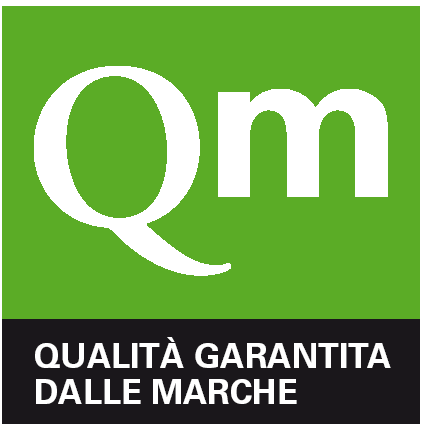 modello qm – QUALITA’ GARANTITA DALLE MARCHEmOD/QM/10RICHIESTA DI ISCRIZIONE PRODOTTO/SERVIZIO nel registro qmEdizione n.3Soggetto proponenteNome e cognome ………………………………………………………………………………………in qualità di legale rappresentante del …..................................................................................................Ragione sociale:…………………………………………………………………………………………Indirizzo sede legale:……………………………………………………………………………………Tel ……………………                 Fax ………………………                E – Mail …………………….Motivazioni per le quali si richiede l’iscrizione del  prodotto/servizioObiettivi prefissati (socio-economici, occupazionali, ambientali) e sbocchi sul mercato previstiSoggetto che provvederà alla predisposizione del disciplinareElenco dei produttori interessati e relative produzioni certificabiliEventuali allegati (schede tecniche…)